 G;’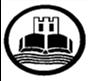 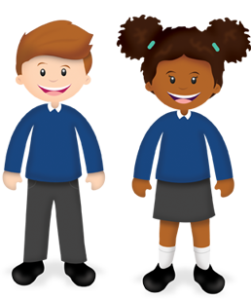 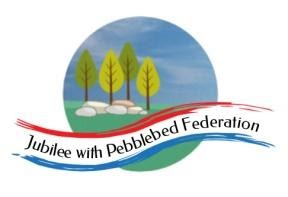 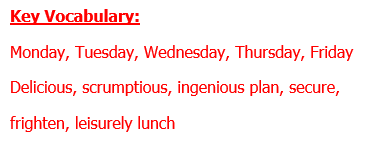 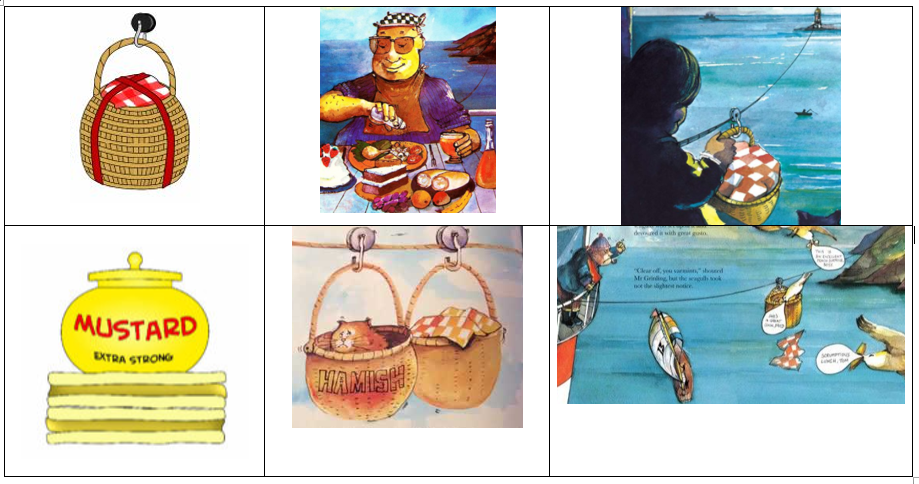 Class 1Wk beg: 23rd November 2020Lesson OneLesson TwoLesson ThreeLesson FourLesson FiveMondayPhonics/Spellinghttps://www.activelearnprimary.co.uk/login?e=-610&c=0#bugclub_phonicsR: unit 1 assessment gamesY1: unit 23 ‘c’ written as ‘c’Also play unit 22 assessment games.Y2: as Y1, also play your set games on spelling shed:https://www.edshed.com/en-gb/loginEnglishhttps://youtu.be/46wCRq50WwgGo through your story map and retell the story of the Lighthouse keeper’s lunch.  Use the pictures below.  Reception – sequence the pictures and write sounds / words they can sound out.Year 1 – sequence the pictures and write the main events for each part of the story.Year 2 – sequence pictures and write main events. Extend sentences with and/but/because.MathsYRhttps://classroom.thenational.academy/lessons/count-six-objects-reliably-61k6ccYear 1https://classroom.thenational.academy/lessons/subtracting-by-partitioning-crr3jrYear 2https://classroom.thenational.academy/lessons/adding-two-2-digit-numbers-crvk6dREUse music to consider how we live everyday.https://www.bbc.co.uk/programmes/articles/3xwJ8Zpzz44vNJlZfqtxbbX/short-ride-in-a-fast-machine-by-john-adamshttps://www.bbc.co.uk/music/works/4bf36cb5-817b-4ef4-b0e4-63e00fa27dc5PSHE/UWhttps://classroom.thenational.academy/lessons/keep-calm-and-carry-on-6cu34cTuesdayPhonics/Spellinghttps://www.activelearnprimary.co.uk/login?e=-610&c=0#bugclub_phonicsR: unit 2 assessment games Y1: unit 23 ‘k’ written as ‘k’ Also play unit 22 assessment games.Y2: as Y1, also spelling shed:https://www.edshed.com/en-gb/loginEnglishR: Use your toys (duplo/lego?) or make pictures to re-enact the events of the story using time connective vocabulary: first, next, then, after that... Y1/2: Use your sentences from yesterday, ask the children to colour in each event using the following code:Green: everything is happy for the Grinlings.Yellow: things start to go wrong.Red: things continue to go wrong.Purple: things begin to go right.Watch this video clip about time connectives. Can your child use them to retell the story?https://www.bbc.co.uk/bitesize/topics/zpbbkqt/articles/zbv72sgMathsYRhttps://classroom.thenational.academy/lessons/explore-conservation-of-number-within-6-ccw30cYear 1https://classroom.thenational.academy/lessons/counting-back-in-ones-to-subtract-6gu64rYear 2https://classroom.thenational.academy/lessons/subtracting-two-2-digit-numbers-6gup2tHistory/UWhttps://primaryfacts.com/3277/captain-james-cook-facts-and-information/ Give the children a length of paper so that they can create their own timeline of Captain James Cook.Reception – Can you draw picture of Captain Cook?PSHE/UWhttps://classroom.thenational.academy/lessons/turn-things-around-60u3arWednesdayPhonics/Spellinghttps://www.activelearnprimary.co.uk/login?e=-610&c=0#bugclub_phonicsR: unit 3 assessment gamesY1: unit 23 ‘c’ written as ‘ck’ Also play unit 22 assessment games.Y2: as Y1, also spelling shed:https://www.edshed.com/en-gb/loginEnglishR: Challenge!Make a cottage on a cliff (use a chair) and make lighthouse out of junk modelling. Use string to send a basket or package down to the lighthouse.Y1/2: https://www.bbc.co.uk/bitesize/articles/z6yxt39Look at the diary example and check list.  Can you write a diary entry for Monday as Mr Grinling?  Think about what he would say about the seagulls stealing his lunch.  How would he feel?MathsYRhttps://classroom.thenational.academy/lessons/to-explore-one-more-within-six-74u34tYear 1 https://classroom.thenational.academy/lessons/linking-subtraction-equations-to-problem-solving-contexts-cdjkgcYear 2https://classroom.thenational.academy/lessons/adding-and-subtracting-two-2-digit-numbers-ctk3grComputinghttps://scratch.mit.edu/projects/19685257/Choose a level and click the buttons. Then click GO. Try to make the shortest script - you will get three stars!X clears the script.Reload returns Bee-Bot into the original position.You can re-enter any level and improve your score (unless you click the green flag).PSHE/UWhttps://classroom.thenational.academy/lessons/dont-worry-about-a-thing-68u32d?ThursdayPhonics/Spellinghttps://www.activelearnprimary.co.uk/login?e=-610&c=0#bugclub_phonicsR: unit 4 assessment gamesY1: unit 23 ‘c’ written as ‘ch’Also play unit 21 assessment games.Y2: as Y1, also spelling shed:https://www.edshed.com/en-gb/loginEnglishR: Challenge 2!Think about different ways you can make your basket seagull proof.  Y1/2: Continue your diary entries for Mr Grinling for the rest of the week.  Use the success criteria to check your work.MathsYRhttps://classroom.thenational.academy/lessons/explore-one-fewer-within-six-6wr66cYear 1https://classroom.thenational.academy/lessons/recognising-the-relationship-between-addition-and-subtraction-60tp4tYear 2https://classroom.thenational.academy/lessons/exploring-strategies-to-add-three-1-digit-numbers-61j32cPSHEhttps://classroom.thenational.academy/lessons/safety-first-ccu64tArtIf you have paints at home explore making different shades and tones of colour.  Create different colours to create waves.Or use drops of food colouring in flour and water. Experiment with adding different amounts of colours.You could experiment with squashing blackberries or spinach and see if you can make your own paint this way.FridayPhonics/Spellinghttps://www.activelearnprimary.co.uk/login?e=-610&c=0#bugclub_phonicsR: unit 5 assessment activitiesY1: unit 23 language sessionAlso play unit 22 assessment games.Y2: as Y1, also spelling shed:https://www.edshed.com/en-gb/loginEnglishR: login to bugclub and read ‘Animal Homes’.  Click on read to me. Click on the bugs to complete the comprehension activities.Y1/2: Login to bugclub.https://www.activelearnprimary.co.uk/login?e=-610&c=0#bugclub_phonicsRead ‘Oceans’Discuss: Why do the oceans all have different creatures living in them? Pages 2–3: After these pages you may wish to turn back to the contents for children to choose sections to read as the book does not have to be read from beginning to end. Pages 6–7: Ask children where and why the crab digs a hole. Pages 8–9: Talk about which fish likes warm water. Pages 12–13: Ask children to find and point to the word that describes the polar bear’s fur.  Can the children name the 5 oceans?MathsYRhttps://classroom.thenational.academy/lessons/to-place-numbers-1-6-in-order-ctk66tYear 1https://classroom.thenational.academy/lessons/exploring-problems-involving-addition-and-subtraction-6dh68cYear 2Addition problem solving taskhttps://nrich.maths.org/7819ScienceFood chainshttps://www.bbc.co.uk/bitesize/articles/zhnny9qPEhttps://family.gonoodle.com/Try some of these fun gonoodle activities.Success CriteriaHave I used this?Does my teacher think I have used this?Past tenseFirst personPersonal pronounsFeelingsTime conjunctionsExpanded noun phrases (Y2)Suffixes (ed, ing, ly)Capital letters and full stopsA range of punctuation (Y2)Finger spacesNeat handwritingJoined handwriting (Y2)